.S1: KICK, BALL, STEP, STEP FORWARD, INSIDE HITCH, CROSS OVER, SIDE ROCK, RECOVER, CROSS OVER, SIDES2: CROSS BEHIND, 1/8 TURN L KICK, BALL, STEP, HITCH, CROSS BEHIND, 1/4 TURN R KICK, BALL, STEP, HITCHS3: PIVOT 1/4 TURN L, PIVOT 1/2 TURN L, STEP FORWARD, 1/8 TURN R BACKWARDS, TOGETHER, FORWARD, 1/4 TURN L BACKWARDS, TOGETHERS4: JAZZBOX, HIP SWING BACKWARDS-FORWARD-BACKWARDS, STEP FORWARDLast Update - 31 Oct. 2020T.G.I.F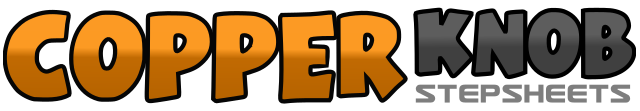 .......Count:32Wall:2Level:Improver.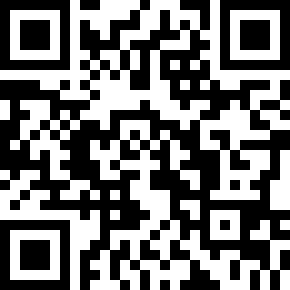 Choreographer:YoungSoon Song (KOR) - October 2020YoungSoon Song (KOR) - October 2020YoungSoon Song (KOR) - October 2020YoungSoon Song (KOR) - October 2020YoungSoon Song (KOR) - October 2020.Music:Last Friday Night (T.G.I.F.) - Katy PerryLast Friday Night (T.G.I.F.) - Katy PerryLast Friday Night (T.G.I.F.) - Katy PerryLast Friday Night (T.G.I.F.) - Katy PerryLast Friday Night (T.G.I.F.) - Katy Perry........1&2RF Kick Forward(1), RF Together(&), LF Step Forward(2)3-4RF Step Forward(3), LF Inside Hitch(4)5-6&LF Cross Over(5), RF Side R(6), LF Recover(&)7-8RF Cross Over(7), LF Step L(8)1-2&RF Cross Behind(1), 1/8 Turn L LF Kick Forward(10:30)(2), LF Together(&)3-4RF Step Forward(3), LF Hitch with Weight Backwards(4)5-6&LF Cross Behind(5), 1/4 Turn R RF Kick Forward(1:30)(6), RF Together(&)7-8LF Step Forward(7), RF Hitch with Weight Backwards(8)1-2RF 1/8 Step R(3:00)(1), LF Pivot 1/4 Turn L(12:00)(2)3-4RF Step Forward(3), LF Pivot 1/2 Turn L(6:00)(4)5-6&RF Step Forward(5), LF 1/8 Turn R(4:30)(6), RF Together(&)7-8&LF Step Forward(7), RF 1/4 Turn L(7:30)(8), LF Together(&)1-2RF Cross Over(1), LF Step Backwards(2)3-4RF Step R(3), LF Step Forward(4)5-6BF Stay and Hip Swing Backwards(5), Forward(6)7-8Backwards(7), LF Step Forward(8)